Nom : ___________________	Prénom : ___________________	Date : _______Figures géométriques		Évaluation 1		 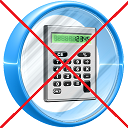 Exercice 1 (4 points)Calcul mental. Note uniquement les résultats des calculs projetés.Exercice 2 (2 points)Complète par l’un des mots suivants : sécantes – perpendiculaires – parallèles.Les droites d1 et d2 sont 		Les droites d2 et d4 sont			Les droites d3 et d5 sont 		Les droites d1 et d3 sont		Exercice 3 (1 point)Dans la figure ci-dessous,marque en rouge l’angle BAC ; marque en vert l’angle DCA.Exercice 4 (3 points)A l’aide de ta règle et de ton rapporteur, dessine un angle  de 35°, un angle  de 120° et un angle  de 280°.Exercice 5 (3 points)Trace une droite d parallèle à la droite BC passant par A.Mesure la distance entre les droites d et BC : ..........................Trace une droite e perpendiculaire à la droite BC passant par B.Exercice 6 (4 points)Mesure ces angles et écris le type. Exercice 7 (3 points) Place les points suivants : A (2 ; 4) , B (0 ; -6) , C (-3 ; 5) , D (6 ; 0)Donne les coordonnées des points marqués sur le système d’axes. 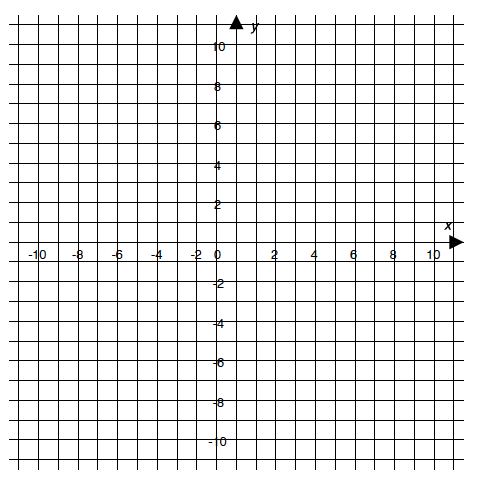 Exercice 8 (2 points)Pour atteindre la sortie de ce labyrinthe, effectue le calcul de la case sur laquelle tu te trouves, puis cherche la réponse parmi les cases qui l’entourent.Bon travail !anglemesuretype………………………………………………………………………………………………………………………………………………………………102 x 83 x 466 x 4185 x 63043 + 29626 x 9166 x 6124 x 286 x 3168 x 97258 - 24547 x 4132 x 53612 x 103511 x 10347 x 5443 x 22812 x 6510 + 1111058 + 6312013 + 565425 + 366198 - 148412 x 111018 x 913167 + 361217 x 8569 x 98112 x 12144